Dzień dobry moi Drodzy Uczniowie,poniżej przesyłam Wam zadania do wykonania w dniu dzisiejszym:Edukacja matematyczna:Temat: Dodaję liczby dwucyfrowe.  (nie zapisuj tematu w zeszycie)1. Zastanów się jakie liczby powinny znaleźć się w działaniach zamiast znaków zapytania. Oblicz w pamięci.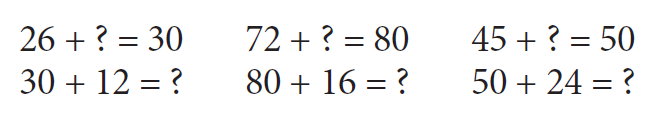 2. Zastanów się w jaki sposób rozwiązać działanie: 26+47 /Można je wykonać kilkoma sposobami:Sposobem I : 26 + 47= 26 + 40 + 7=66 + 7 = 73Sposobem II: 26 + 47 = 20 + 40 + 6 + 7 = 60 + 13 = 73/Teraz spróbuj rozwiązać działanie sposobem III, który omawialiśmy w czwartek podczas lekcji online.                    3026 + 47 = 26 + 4 + 43 = 30 + 43 = 73/W dodawaniu sposobem III, najpierw rozbijamy drugą liczbę (47) w ten sposób, aby móc dopełnić pierwszą liczbę (26)  do pełnych dziesiątek. Mając liczbę 26, do pełnej dziesiątki, czyli do 30 brakuje nam liczby 4. Dlatego liczbę 47 zapisujemy jako 4 + 43. /Jeżeli nie pamiętasz z lekcji online lub masz trudności ze zrozumieniem tego sposobu na dodawanie liczb dwucyfrowych przeanalizuj obejrzyj filmik:https://www.youtube.com/watch?v=P4l1Lk70w483. Zapisz notatkę w zeszycie:Sposób III                    7 068 + 27 = 68 + 2 + 25 = 70 + 25 = 954. W ćwiczeniach do matematyki, na stronie 36, wykonaj ćwiczenie 1, 2 oraz na stronie 37 ćw. 4 i 5.Edukacja techniczna:Wykonaj laurkę dla taty, ponieważ jutro jest ważny dzień dla Twojego taty – „Dzień ojca”.Możesz wykorzystać jeden z pomysłów na laurkę, lub stworzyć ją według własnego pomysłu:- https://www.youtube.com/watch?v=292UoM2sI1Q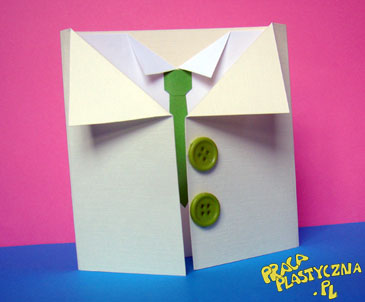 - https://wczesnoszkolni.pl/swieta/laurka-dzien-ojca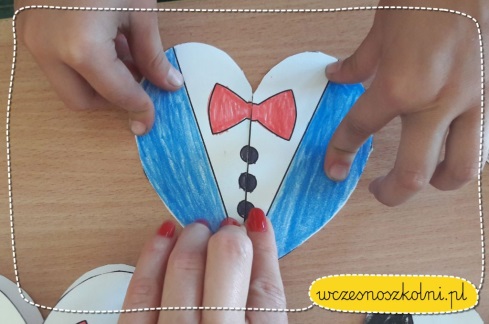 Wychowanie fizyczne:Czy pamiętasz jak w tamtym roku ćwiczyliśmy taniec do „Wodnej samby”, aby móc zatańczyć go na zakończenie roku. Posłuchaj piosenki i spróbuj przypomnieć sobie kroki, jeżeli nie pamiętasz kroków, zatańcz dowolnie w rytm muzyki.https://www.youtube.com/watch?v=tF_QO81rHJUPozdrawiam,Katarzyna Łysoń